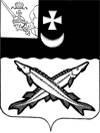 ПРЕДСТАВИТЕЛЬНОЕ СОБРАНИЕБЕЛОЗЕРСКОГО МУНИЦИПАЛЬНОГО ОКРУГАВОЛОГОДСКОЙ ОБЛАСТИРЕШЕНИЕОт 30.05.2023 №240О внесении дополнения в Положение об аппарате Представительного Собрания Белозерского муниципального округа Вологодской областиВ соответствии с Федеральным законом от 6 октября 2003 года № 131-ФЗ «Об общих принципах организации местного самоуправления в Российской Федерации», Регламентом Представительного Белозерского муниципального округа, утвержденным решением Представительного Собрания Белозерского муниципального округа от 20.09.2022 № 1,  со ст. 26 Устава округаПредставительное Собрание Белозерского муниципального округа РЕШИЛО:1. Внести  в  Положение об аппарате Представительного Собрания Белозерского муниципального округа Вологодской области, утвержденное  решением  Представительного Собрания Белозерского муниципального округа от 12.10.2022№16 следующее дополнение: - Раздел 3 «Функции аппарата» дополнить пунктом 3.27. следующего содержания: «3.27. Организация и обеспечение безопасности хранения, обработки и передачи по каналам связи с использованием средств криптографической защиты информации с ограниченным доступом, не содержащей сведений, составляющих государственную тайну».  2.Настоящее решение подлежит опубликованию в газете «Белозерье» и   размещению на официальном сайте Белозерского муниципального округа в информационно-телекоммуникационной сети «Интернет».Председатель Представительного Собрания  округа:                                    И.А. ГолубеваГлава округа:                                                                                 Д.А. Соловьев